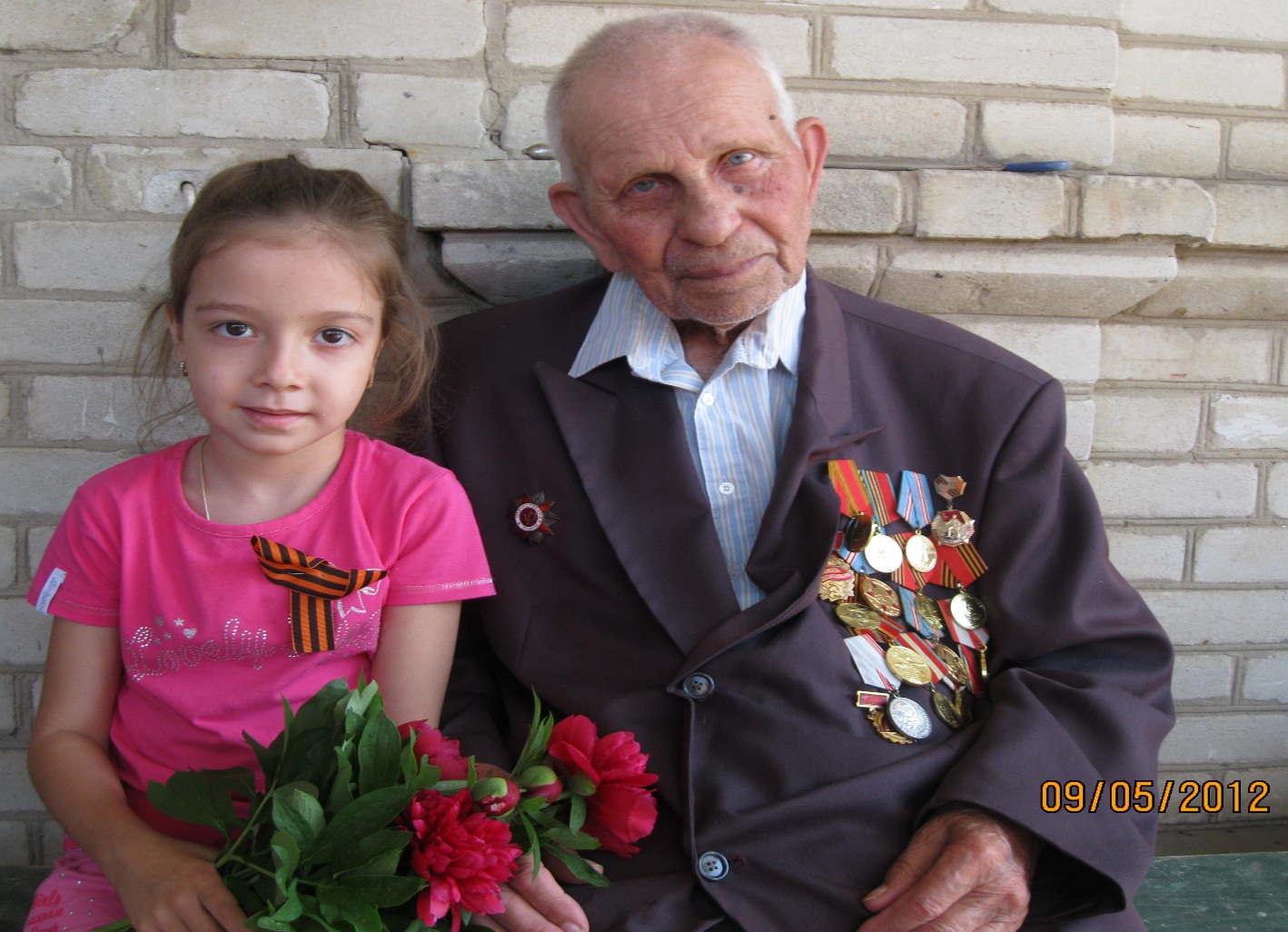 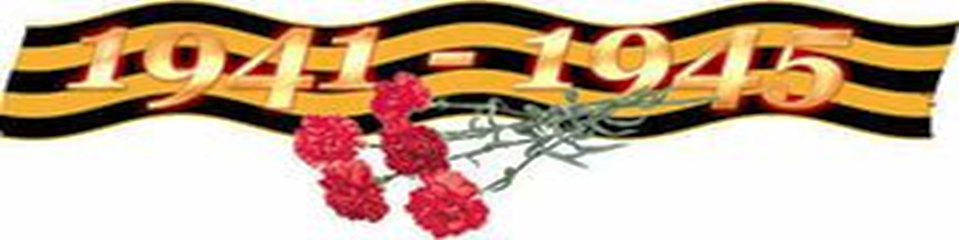      Из воспоминанийНиколая Григорьевича Антоненко                         Дедушка Коля, отец моей крёстной.              Рассказывал нам о начале войны.              Когда оккупанты пришли к нам в Кропоткин              Он был мальчуганом, совсем молодым.              В военкомат пришёл он с друзьями,              Просил военкома забрать их на фронт.               На, что им ответил начальник военный:              «Вам нет 18, в Армию вас принять не могу,               В лес уходите, чтоб не оказаться в плену.               Ведь оккупанты мужчин убивают,               В плен их берут и жестоко пытают.               Прямо идите вдоль речки Кубани               До Армавира, вы все там бывали,               Берите с собою своих всех родных,                          Я очень прошу, вас, остаться в живых!»               А в Армавире узнал он о начале освобождения,               И о том, что Армия перешла в наступление.               В военкомат Николай прибежал,               Сознательно год себе приписал.               Военная жизнь началась – боевая               Механика танка Т-34 – Николая!               Сначала освободили Ростов-на-Дону,               Танкисты сражались за нашу страну!                И юг Украины освободили,                В Румынии, Венгрии мы победили.                Встретил Победу в Чехословакии                Старший сержант танковых войск.                Я рада, что знала дедушку Колю,                Что он рассказал мне про эту войну,                 Как люди сражались все эти годы,                 Выстояли и защитили страну!!!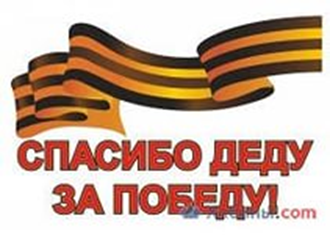 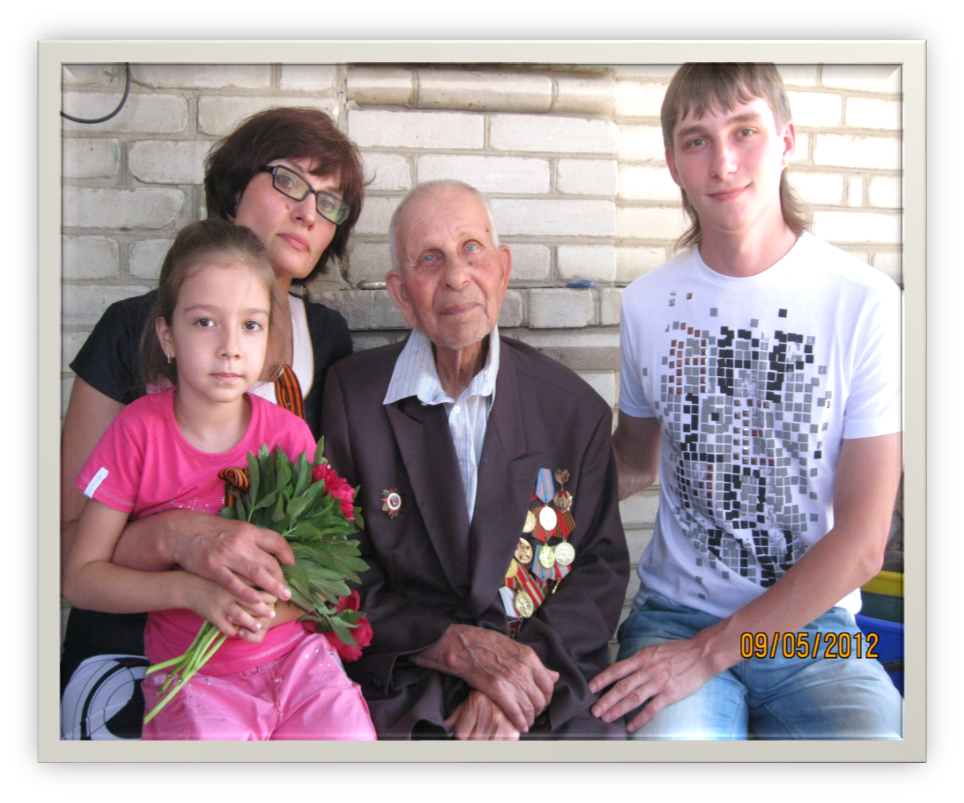 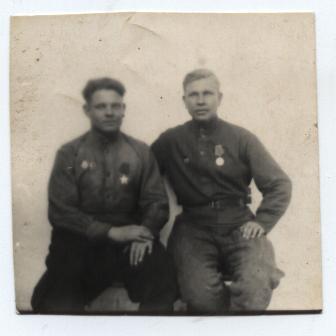 Николай Григорьевич справа.